Using Variables to Represent a Problem as an EquationUsing Variables to Represent a Problem as an EquationUsing Variables to Represent a Problem as an EquationUsing Variables to Represent a Problem as an EquationInterprets word problems/pictures and identifies the unknown part. Our class needs to set up rows of 6 chairs for a presentation. There are 30 chairs altogether. How many rows do we need?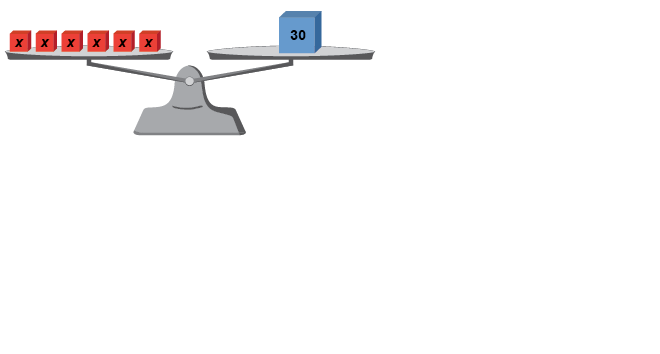 “The unknown is the number of rows of 6 chairs needed to make an array of 30 chairs.”Translates word problems into equations using variables, operations, and numbers.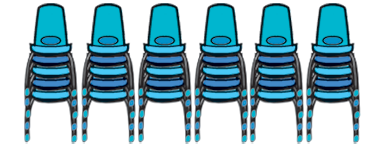 “The unknown, n, is the number of rows. I know there are 6 chairs in each row and a total of 30 chairs. 
So, 6n = 30.”Interprets and uses visual representations to describe equivalent relationships using more than one equation (including formulas).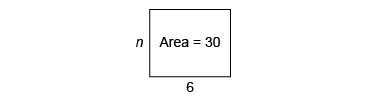 “I know the area of a rectangle is base multiplied by height, which is 30. If the base is 6, then the height must be n. I could write the equation 30 = 6n or 30 ÷ 6 = n.”Flexibly writes algebraic equations using a variety of strategies.                   6n = 30                  30 ÷ n = 6“I can use the inverse operation to rewrite the equation.”Observations/DocumentationObservations/DocumentationObservations/DocumentationObservations/Documentation